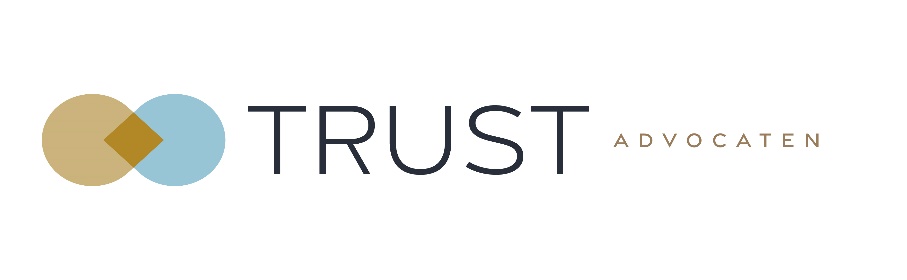 VacatureAdvocaat Familiaal vermogensrecht/ FamilierechtOm de vakgroep Familierecht te versterken, is TRUST Advocaten op zoek naar een gedreven medewerker voor de vestiging te Roeselare/Kortrijk met interesse en ervaring in het erfrecht, vereffeningen-verdelingen, familiaal vermogensrecht en het familierecht meer algemeen.Wie zijn wij?TRUST Advocaten is een full-service kantoor voor ondernemingen en particulieren met vestigingen in Roeselare, Kortrijk en Gent.  Ons team bestaat op vandaag uit 18 advocaten en 3 juristen die werkzaam zijn in verschillende vakgroepen  en onderling hun kennis, expertise en ervaring delen.Onze advocaten worden eveneens ondersteund door het Legal Office en een team Finance & Accounting.Past jouw DNA in het TRUST-profiel?Je hebt bij voorkeur minimum 3 jaar relevante ervaring als advocaat in de materie familiaal vermogensrecht/familierecht;Je bent oplossings- en resultaatgericht met focus op de belangen van de cliënt;Je  schrijft helder en gestructureerd en communiceert transparant;Je bent een flexibele en stressbestendige teamplayer die een uitdaging niet uit de weg gaat.Wat biedt TRUST Advocaten?Via ons carrièrepad heb je van bij de start een duidelijk zicht op je ontwikkelings- en doorgroeimogelijkheden;Een aantrekkelijke en moderne werkomgeving, gelegen in het centrum van Roeselare en Kortrijk met voldoende parkeermogelijkhedenEen dynamisch en proactief team waar ambitie en teamspirit centraal staan;Interne en externe opleidingsmogelijkheden;Een aantrekkelijk vergoedingspakket;Verschillende teamactiviteiten.Hebben wij jouw interesse gewekt? Voor bijkomende informatie en contact kan je terecht bij Mr. Anouk MAES via anouk@trustadvocaten.be  (Discretie gegarandeerd)